NEUVIÈME RÉUNION ORDINAIRE DE LA 		OEA/Ser.W/XIII.6.9COMMISSION INTERAMÉRICAINE DE L’ÉDUCATION		CIDI/CIE/doc. 13/21Du 18 au 19 novembre 2021		15 novembre 2021Washington, D.C., États-Unis d’Amérique		Original : espagnolRÉUNION VIRTUELLERÉSUMÉ EXÉCUTIFTable de dialogue: Échanges et réflexion sur l’étape du retour à l’enseignement en présentiel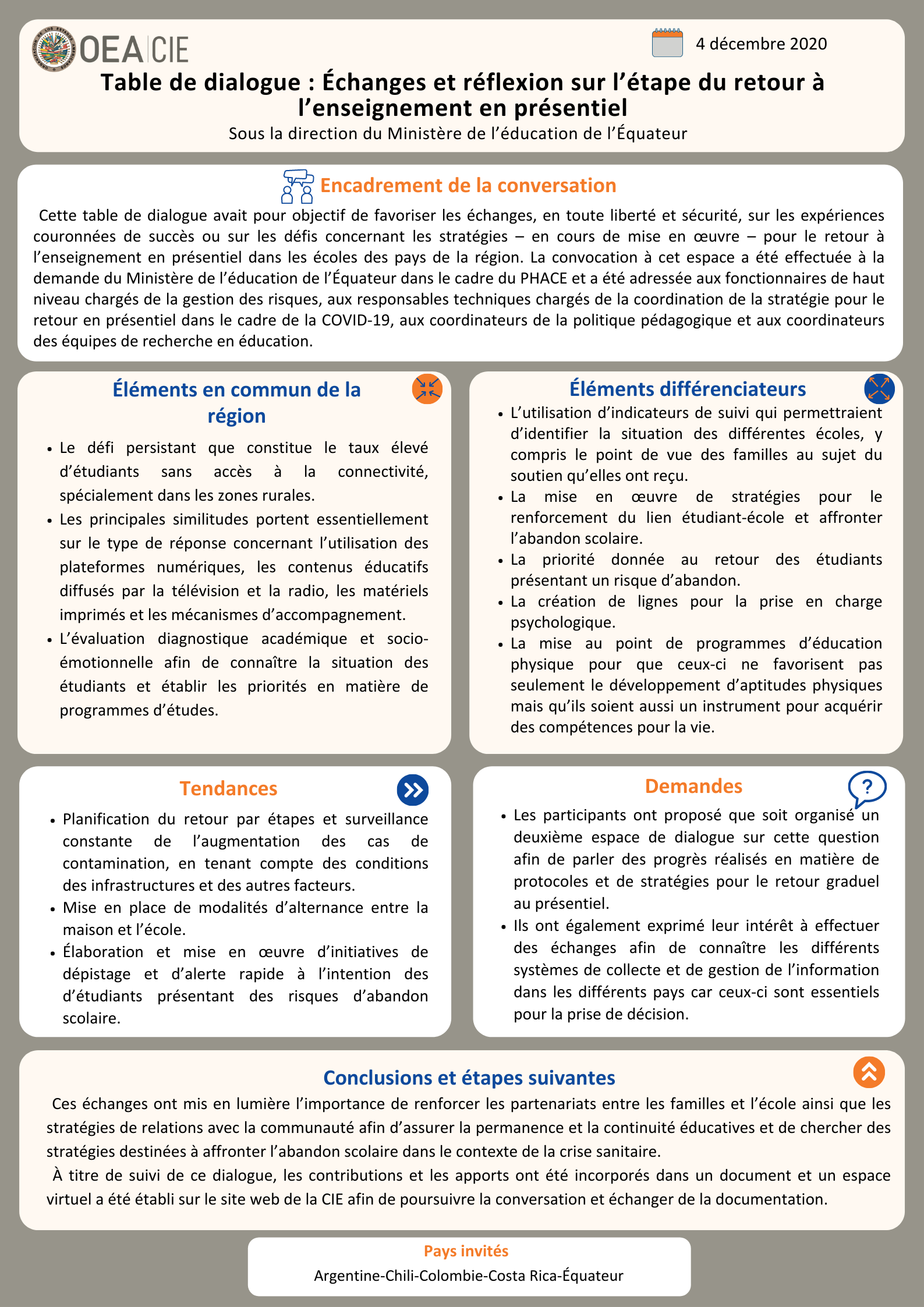 